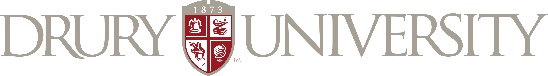 School of Humanities and Social SciencesCERTIFICATE LEARNING OUTCOMES as of Fall 2022Life in Close-Up: Film, History and SocietyThis certificate in Film, History and Society will introduce students to the study of film, with an emphasis on how film reflects, distorts and challenges our ideas of historical eras, gender identities and political events. Students will learn how to read films in order to question how film represents and misrepresents the “true stories” of historical figures, cultural ideas, and our sense of “what really happened.” Across four connected courses, students will develop skills in writing, visual literacy, textural analysis of film, and questioning the sources of historical knowledge. In the capstone course, students will have the option of pursuing either a critical or creative final project, which will be presented on campus or in coordination with The Moxie cinema in downtown Springfield.Certificate Learning OutcomesBy the time students complete this certificate they will:1. Develop a working knowledge of film history, including the impact of camera movement, placement and editing on the evolution of visual storytelling in this medium; 2. Develop a familiarity with contemporary theories for analyzing film;3. Develop skills in writing, visual literacy and the textual analysis of film by practicing a variety of critical and creative ways that professional writers (academics, bloggers, screenwriters, and movie critics) respond to film;4. Learn to analyze the gendered and racial assumptions that have marginalized many filmmakers while solidifying the iconic auteur status of a comparative few; and5.Understand how to read film to question how the medium represents and misrepresents historical figures, cultural ideas and political events.Required Courses     12 hrs.ENGL 235	History of Film			3 hrs.HIST 214   	Global Socialisms in Cinema	3 hrs.ENGL 335     Film Studies		                  3 hrs.PLSC 321     Music, Film and Politics             3 hrs.CourseLO1LO2LO3LO4LO5ENGL 235XXXHIST 214XXXENGL 335XXXXXPLSC 321XXX